CHARIS BELIEFSThe One True GodRESOURCE PACKET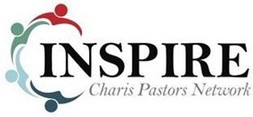 WWW.INSPIREPASTORS.ORGThe One True GodTable of ContentsTeaching Resource for Churches ……………………………………………. 3Group Discussion Questions ………………………………………………… 4Ordination Preparation and Mentoring Resource for Ministry Leaders ….…. 5Ordination and Mentee Discussion Questions ……………………….……… 6The One True GodTeaching ResourceThis tool is designed for use in local church discipleship settings. These might include large gatherings of the church’s teaching ministry, Adult Bible Fellowship, Sunday School, Small Groups, or other Bible Studies.Recommended Schedule (60-75 Minutes)Group Welcome and Opening Prayer (:05)Teacher’s Introduction of the Lesson Topic (:05)Create an introduction from the One True God statement View the Lesson Video as a Group (:15)Link to the One True God videoHighlight Key Biblical Themes from the Statement & Video (:15-25)Teacher clarifies technical concepts and further explores the content Group Discussion (:15-20)Distribute and discuss the questions provided on the following pageClosing Remarks or Praise Chorus and Prayer (:05)Additional Discipleship Recommendations: Provide learners with a key memory verse from the contentProvide a copy of the statement as a pre-study or post-study toolThe One True GodGroup Discussion QuestionsDiscuss answers to the following questions related to this study. As you share ideas and formulate answers to the questions, work to incorporate key scripture verses that relate directly or indirectly to the Bible study.The Holy Bible presents the Judeo-Christian God as the One and Only True God.  Assuming this is true, what does this imply about the God of the Bible and the so-called gods of other faiths? (see 1 Cor 8:5-7a)  The Bible reveals God as eternal and everlasting (Daniel 7:9-10).  What does it mean for God to be “eternal” and what difference does it make?Scripture teaches that God possesses certain characteristics.  For example, He is everywhere present, all powerful, and all knowing.  How can understanding these truths about God make a real difference in how we live our lives?The Bible presents God as a Person and as one having complete moral perfection.  He is holy, loving, just, forgiving, wise, and faithful.  Why is worshiping a personal God preferable to honoring an impersonal force? The New Testament presents God as a “trinity” identified as Father, Son, and Holy Spirit (Mt 28:19-20-; Mt 3:13-17).  Some say that all religions present the same God.  How is the Trinitarian God of the Bible unique and unlike the so-called gods worshiped in other faith traditions? The One True GodOrdination and Mentoring ResourceThis tool is designed for use in local church and district settings. These might include groups of pastors, church planters, or ordination candidates.Recommended Ordination Preparation or Mentoring Meeting Schedule  Minutes)Before the Meeting: Provide the candidate/mentee with a copy of the statement for pre-meeting study preparationWelcome and Opening Prayer (:05)Mentor’s Introduction of the Lesson Topic (:05)Create an introduction from the One True God statement View the Lesson Video (:15)Link to the One True God videoQ & A Time (:15-30)Discuss relevant theme questions provided on the following pageHighlight Key Biblical Themes from the Statement & Video (:15)Mentor clarifies technical concepts and deepens the content Closing Remarks and Prayer (:05)Additional Discipleship Recommendation: Provide candidate/mentee with a key memory verse from the contentThe One True GodOrdination Candidate or Ministry Mentee Discussion QuestionsUse the following questions to examine ordination candidates and to challenge ministry mentees.  Encourage them to discuss their answers to the following questions related to this study. As they share ideas and formulate answers to the questions, encourage them to incorporate key scripture verses that relate directly or indirectly to the Bible study.  Be prepared to give guidance as needed.The Holy Bible presents the Judeo-Christian God as the One and Only True God.  [The Apostle Paul goes so far as to call the deities worshipped in other religions as “so-called gods” (1 Cor 8:5-7a)].  What is the Bible really saying about other religions’ gods, and what are the implications of this teaching?The Bible reveals God as eternal and everlasting (the Ancient of Days, Daniel 7:9-10).  Why does it really matter? In other words, what difference does it make whether our God is eternal, having no beginning or end?God has characteristics or “attributes” such as being everywhere present (omnipresent), all powerful (omnipotent), and all knowing (omniscient).  How does understanding these important truths about God’s identity impact how we minister to people?The Bible presents God as a Person and as one having complete moral perfection.  He is holy, loving, just, forgiving, wise, and faithful.  Why is the character of God important and how should that shape how you minister to others?The New Testament clearly presents God as a Trinity: God the Father, Son, and Spirit (Mt 28:19-20-; Mt 3:13-17, etc.).  How is the Trinitarian God of the Bible unique and unlike other so-called gods? What are some specific “ministries” or functions of each member of the Godhead—as they function together to bring about God’s will in the world and in the lives of people?THIS RESOURCE IS PRESENTED BYINSPIRE CHARIS PASTORS NETWORK IN PARTNERSHIP WITHGRACE THEOLOGICAL SEMINARY' S CHARIS COLLECTIVEWWW.INSPIREPASTORS.ORG	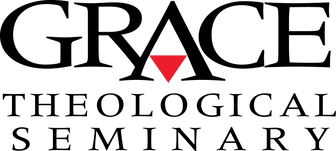 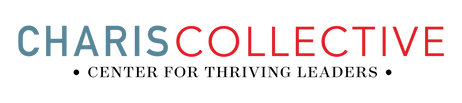 